ПОЯСНИТЕЛЬНАЯ ЗАПИСКА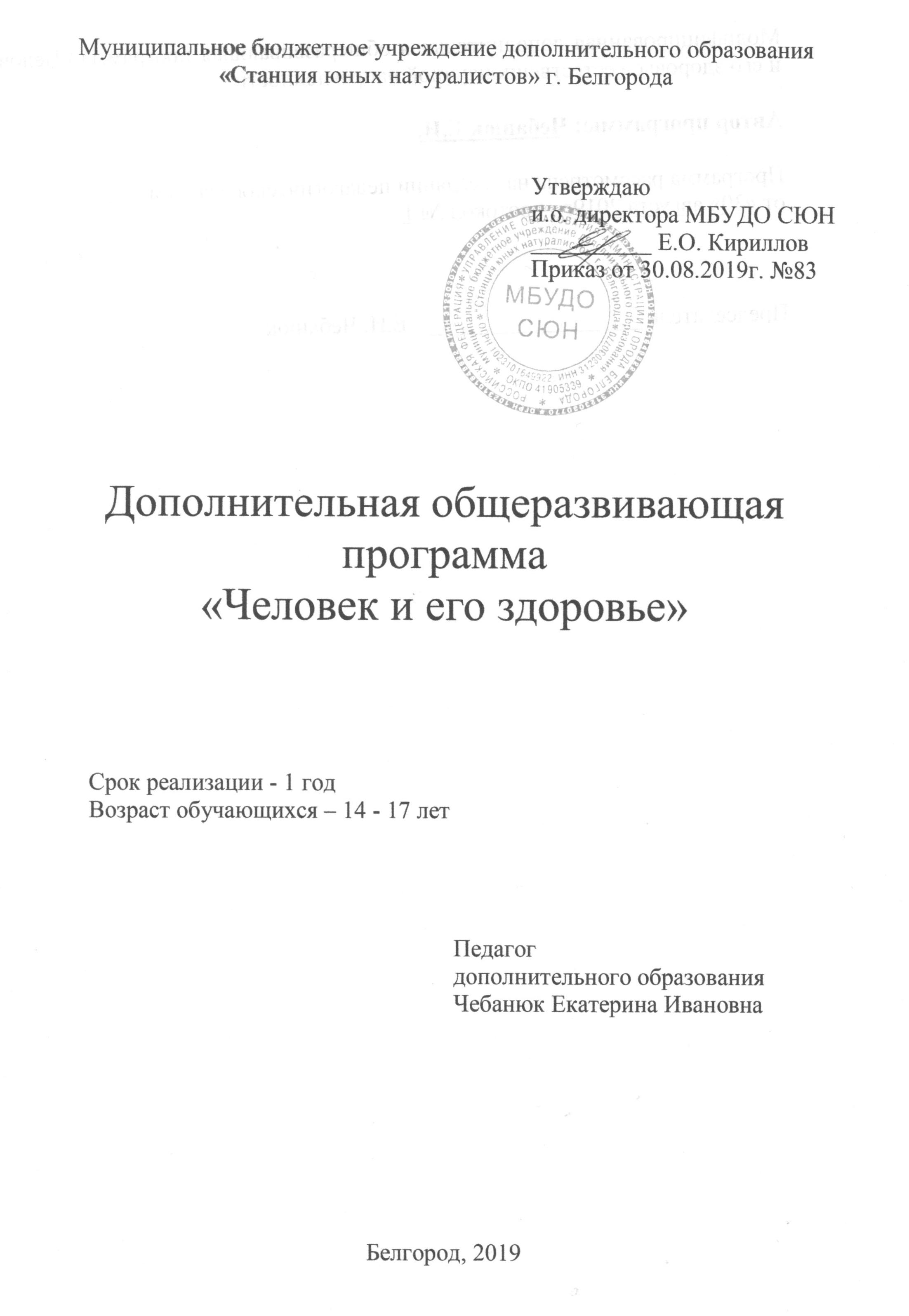 Авторская дополнительная общеобразовательная (общеразвивающая) программа «Человек и его здоровье» имеет естественнонаучную направленность. Содержание программы знакомит обучающихся с анатомией человека, процессами, происходящими в его организме, гигиеническими и валеологическими правилами, направленными на сохранение здоровья человека; включает теорию и практику здорового образа жизни, оказание первой медицинской помощи, профилактику вредных привычек. Педагогическая целесообразность программы объясняется тем, что в неё включены практические работы, развивающих навыки определения личных показателей здоровья, что позволяет сформировать ответственное отношение к себе и окружающим. Программа является интегрированным курсом, включающим в себя  дополнительные знания и умения по анатомии, гигиене, валеологии, основам безопасности жизнедеятельности.Новизна программы состоит в том, что она включает в себя рассмотрение и изучение ряда экологических, здоровьесберегающих проблем, которые на сегодняшний день являются ведущими на всех ступенях экологического просвещения  по вопросам сохранения здоровья нации. Для усвоения минимума экологических знаний предусмотрены лекции, беседы, круглые столы и встречи с представителями медицинских учреждений. Такой подход необходим для формирования у обучающихся навыков здорового образа жизни. Тематический цикл – эколого-биологический.Предметная область – экология, анатомия, гигиена. Форма организации – групповая, индивидуальная.Функциональное предназначение программы – дополнительная  общеобразовательная (общеразвивающая) программа.Уровень сложности – стартовый. Актуальность дополнительной общеразвивающей программы обусловлена тем, что состояние здоровья подрастающего поколения – важнейший показатель благополучия общества и государства, отражающий не только настоящую ситуацию, но и дающий точный прогноз на будущее. В этой перспективе вопросы здорового образа жизни, создание благоприятных условий для развития каждого человека выходят на первый план.Адресат программы (краткая характеристика обучающихся). Программа разработана для обучения детей старшего школьного возраста, интересующихся вопросами биологии и медицины. В данном возрасте заканчивается формирование познавательной сферы. Наибольшие изменения происходят в мыслительной деятельности. Юность – период расцвета умственной деятельности: старшеклассники стремятся проникнуть в сущность явлений, объектов. Восприятие характеризуется целенаправленностью; внимание – произвольностью и устойчивостью; память – логическим характером; мышление отличается высоким уровнем обобщения и абстрагирования, постепенно приобретает теоретическую направленность.Программа «Человек и его здоровье» может служить основой для разработки и реализации индивидуального образовательного маршрута для обучения детей-инвалидов и детей с ОВЗ. Занятия по данной программе помогут «особым» детям познать себя, понять свои особенности, в нужный момент оказать первую помощь себе и окружающим.Содержание программы можно адаптировать для обучения высокомотивированных, талантливых и одаренных обучающихся путем усложнения содержания программы, изменения форм и методов проведения занятий. Программу можно реализовывать с использованием дистанционных образовательных технологий через электронную почту, сайт, скайп. Дистанционное обучение по данной программе целесообразно как для детей-инвалидов и детей с ОВЗ, так и для одаренных детей.Программа может использоваться при сетевой форме организации образовательной деятельности, которая обеспечивает возможность освоения обучающимся образовательной программы с использованием ресурсов нескольких организаций, осуществляющих образовательную деятельность. Особенно целесообразны ресурсы учреждений здравоохранения.Объем и срок освоения программы. Программа разработана на 144 часа. Срок реализации программы - 1 год.Формы обучения: очная; групповые, микрогрупповые и индивидуальные.Особенности организации образовательного процесса. Основной формой организации образовательного процесса является групповая деятельность, в которой особое внимание уделяется организации самостоятельной познавательной деятельности. Основной формой работы объединения являются учебные занятия. Большое место занимают и специфические формы организации учебной деятельности: лабораторные работы,  лекции, диспуты. Состав группы может быть как одновозрастной, так и разновозрастной; в основном - постоянный (переменный – в период каникул).Режим, периодичность и продолжительность занятий. Занятия проводятся 2 раза в неделю по 2 часа. Продолжительность занятий – 45 минут. Цель программы: овладение знаниями об особенностях строения и жизнедеятельности организма человека для самопознания и сохранения здоровья.	Задачи программы- сформировать представления об истории развития биологической науки, о значении биологических знаний в жизни людей;- усвоить знания о человеке как биосоциальном существе;- обучить умениям применять биологические знания для обоснования жизнедеятельности и сохранения здоровья организма человека;- способствовать формированию умений проводить наблюдения за своим организмом;- способствовать развитию интеллектуальных и творческих способностей учащихся;- привить интерес к познанию своего организма и к профессиям, связанным с медициной.Планируемые результатыОбучающиеся должны знать:- фундаментальные понятия, законы биологии;- строение и основные процессы жизнедеятельности клетки; - строение и функции органов, систем органов, их нейрогуморальную регуляцию, топографию органов в организме человека; - особенности роста и развития, строения организма человека, обусловленные трудовой деятельностью, прямохождением, социальным образом жизни; - влияние образа жизни, физической и умственной нагрузки на организм, факторы укрепляющие, сохраняющие здоровье;- приемы оказания первой неотложной помощи при несчастных случаях. Обучающиеся должны уметь: распознавать органы и системы органов по таблицам, рисункам;  находить связь между строением и функциями органов;  объяснять влияние труда, отдыха, образа жизни и вредных привычек на организм человека;  осуществлять элементарные приемы самонаблюдений за состоянием своего здоровья в целом и систем органов в отдельности;  оказывать элементарную доврачебную помощь при несчастных случаях. Программа предусматривает формирование ключевых компетенций обучающихся в рамках модели выпускника учреждения.Предметные результаты: - освоенный учащимися в ходе изучения программы опыт по приобретению новых знаний, умений и навыков, их преобразованию и применению;- владение базовым понятийным аппаратом, необходимым для дальнейшего образования в области естественнонаучных дисциплин;- опыт самостоятельной познавательной деятельности.Метапредметные результаты:- формирование умений воспринимать, перерабатывать информацию в словесной, образной, символической формах;- анализировать и перерабатывать полученную информацию в соответствии с поставленными задачами;-  выделять основное содержание прочитанного текста, находить в нем ответы на поставленные вопросы и излагать его; - приобретение опыта самостоятельного поиска, анализа и отбора информации с использованием различных источников и новых информационных технологий для решения познавательных задач; - развитие монологической и диалогической речи;- развитие умений выражать свои мысли и выслушивать собеседника, понимать и принимать его точку зрения;- умение работать с разными источниками биологической информации: находить биологическую информацию в различных источниках, анализировать и оценивать информацию, преобразовывать информацию из одной формы в другую;- способность выбирать целевые и смысловые установки в своих действиях и поступках по отношению к живой природе, здоровью своему и окружающих.Личностные результаты:- знание основных принципов и правил отношения к живой природе, основ здорового образа жизни и здоровьесберегающих технологий;- реализация установок здорового образа жизни;- сформированность познавательных интересов и мотивов, направленных на изучение живой природы; интеллектуальных умений (доказывать, строить рассуждения, анализировать, сравнивать, делать выводы и др.); эстетического отношения к живым объектам.УЧЕБНЫЙ ПЛАНУЧЕБНО-ТЕМАТИЧЕСКИЙ ПЛАНСодержание учебного планаРаздел 1. ВведениеНабор группы.1.2. День экологических знаний.Теория: Роль экологических знаний в современном мире. Современные экологические проблемы человечества.Формы занятий: учебное вводное занятие.Методы и приемы: словесные, наглядные.Формы подведения итогов: диагностическая беседа.1.3. Экскурсия «Природа и человек»Практика: Живое и неживое в природе. Влияние деятельности человека на природные сообщества.Формы занятий: экскурсия.Методы и приемы: словесные, наглядные, практические.Формы подведения итогов: отчет об экскурсии.1.4. Презентация программы, выбор направлений деятельности. Теория: Техника безопасности. Предмет, цели, задачи, краткое содержание дополнительной общеразвивающей программы «Человек и его здоровье».Раздел 2. Происхождение человека и его место в системе органического мира.2.1. Человек как часть живой природы. Место человека в системе органического мира. Теория: Место и роль человека в системе органического мира. Сходство человека с животными и отличие от них.  Формы занятий: лекция с элементами беседы.Методы и приемы: словесные, наглядные.Формы подведения итогов: заполнение таблицы.2.2. Этапы и факторы становления человека. Науки о человеке.                                                  Теория: Биологическая природа и социальная сущность человека. Природная среда, социальная среда, биосоциальная природа человека. Науки о человеке: анатомия, физиология, гигиена, медицина, психология.                                                        Формы занятий: лекция с элементами диспута.                                                          Методы и приемы: словесные, наглядные.Формы подведения итогов: составление опорной схемы.Раздел 3. Организм человека. Общий обзор.3.1. Клетка: строение, химический состав и жизнедеятельность. Теория: Клеточное строение организма человека. Строение и процессы жизнедеятельности организма (обмен веществ, биосинтез, биологическое окисление), их значение. Рост и развитие, возбудимость. Роль ферментов в обмене веществ клетки.                                                                      Формы занятий: лекция.Методы и приемы: словесные, наглядные.Формы подведения итогов: заполнение таблицы.3.2. Ткани. Основные типы тканей и их свойства. Теория: Ткани животных и человека: эпителиальные, соединительные (костная, хрящевая, жировая, кровь), мышечные (гладкая, поперечнополосатая, сердечная), нервная. Нейрон: тело, дендриты, аксон. Межклеточное вещество.Формы занятий: лекция, работа с микропрепаратамиМетоды и приемы: словесные, наглядные.Формы подведения итогов: заполнение таблицы.3.3. Понятие «Орган». Понятие «Система органов». Системы органов в организме.Теория: Строение и процессы жизнедеятельности организма человека. Органы. Системы органов. Нервная регуляция. Рефлекс, рефлекторная дуга; чувствительные, вставочные, исполнительные нейроны. Рецепторы. Гуморальная регуляция. Гормоны.Формы занятий: лекция. Методы и приемы:  словесные, наглядные.                                                                                               Формы подведения итогов: самоконтроль.Раздел 4. Опорно-двигательная система. 4.1. Скелет человека. Осевой скелет. Скелет поясов свободных конечностей. Теория: Скелет головы, отделы черепа (мозговой, лицевой), кости черепа (височная, затылочная, теменная, лобная, скуловая, верхнечелюстная, нижнечелюстная). Скелет туловища: позвоночник (отделы: шейный, грудной, поясничный, крестцовый, копчиковый), грудная клетка (ребра, грудина). Особенности скелета, связанные с прямохождением, развитием мозга и речи. Скелет плечевого пояса: лопатка, ключица; скелет тазового пояса. Скелет свободной верхней (плечо: плечевая; предплечье: локтевая и лучевая; кисть: запястье, пястье, фаланги пальцев) и нижней (бедро: бедренная; голень: малоберцовая и большеберцовая; стопа: предплюсна, плюсна, фаланги пальцев) конечностей.Формы занятий: лекцияМетоды и приемы: работа с таблицами, объяснение. Формы подведения итогов: заполнение таблицы.4.2. Состав и строение костей. Рост костей. Типы соединения костей.Теория: Строение кости: компактное вещество, губчатое вещество, надкостница, костные клетки, костные пластинки, костные канальцы. Соединения костей (неподвижные, полуподвижные, подвижные). Строение сустава: суставная головка, суставная впадина, связки, суставной хрящ, суставная сумка, суставная жидкость. Формы занятий: лекция с элементами беседы.Методы и приемы: работа с таблицами, беседа, составление опорной схемы. Формы подведения итогов: заполнение таблицы, схема.4.3. Заболевания опорно-двигательной системы и их профилактика.Теория: Осанка. Признаки хорошей осанки. Нарушение правильной осанки. Плоскостопие. Коррекция. Предупреждение плоскостопия и искривления позвоночника. Формы занятий: самостоятельная работа.Методы и приемы: составление рекомендаций, памяток. Формы подведения итогов: опрос, рекомендации, профилактические памятки.4.4. Мышечная система. Строение и развитие мышц. Работа мышц.Теория: Основные мышцы человека: гладкие и скелетные мышцы, жевательные и мимические мышцы головы. Мышцы туловища и конечностей. Дыхательные мышцы (межреберные, диафрагма). Сухожилия. Динамическая и статическая работа мышц. Регуляция мышечных движений.Формы занятий: лекция, объяснение.Методы и приемы: словесные, наглядные, практические. Формы подведения итогов: дидактические материалы.4.5. Первая помощь при ушибах, переломах костей и вывихах суставов.Теория: Профилактика травматизма. Приемы оказания первой помощи при травмах опорно-двигательной системы. Травмы: ушиб, перелом, вывих, растяжение связок.Практика: Лабораторная работа: «Утомление при статической работе».Формы занятий: лекция с элементами демонстрации.Методы и приемы: словесные, наглядные, практические.Формы подведения итогов: отчет о лабораторной работе.5. Кровь. Кровообращение.5.1. Понятие «Внутренняя среда». Тканевая жидкость. Лимфа.Теория: Внутренняя среда организма: кровь, тканевая жидкость и лимфа.Формы занятий:  самостоятельная познавательная деятельность.Методы и приемы: словесные, наглядные. Формы подведения итогов:  опорная схема, таблица.5.2. Кровь, ее состав и значение. Клеточные элементы крови.Теория: Кровь, ее функции. Клетки крови (эритроциты, тромбоциты, лейкоциты). Формы занятий: самостоятельная работа.Методы и приемы: метод самостоятельной работы.Формы подведения итогов: карточки-задания.5.3. Плазма крови. Свертывание крови.Теория: Плазма крови. Свертывание крови.Формы занятий: лекция, беседа.Методы и приемы: словесный, наглядный.Формы подведения итогов: схема свертывания крови.5.4. Группы крови. Переливание крови. Донорство.Теория: Группы крови. Переливание крови. Групповая совместимость тканей. Резус-фактор.Формы занятий: лекция, беседа.Методы и приемы: словесный, наглядный.Формы подведения итогов: схема «Группы крови», решение ситуационных задач.5.5. Иммунитет.Теория: Иммунитет. Иммунная система человека (костный мозг, тимус, лимфатические узлы, селезенка, лимфоидная ткань). Антигены и антитела. Иммунная реакция. Клеточный и гуморальный иммунитет. Форма проведения: занятие – лекция, беседа- размышление.Методы и приемы: словесный, наглядный. Формы подведения итогов: решение ситуационных задач.5.6. Инфекционные заболевания. Предупредительные прививки.Теория: Инфекционные заболевания: Вакцинация. Лечебные сыворотки. Классификация иммунитета (активный и пассивный, естественный и искусственный).Формы занятий: самостоятельная работа.Методы и приемы: словесный, наглядный, метод самостоятельной работы.Формы подведения итогов: презентация.5.7. Сердце, его строение, работа и регуляция деятельности.Теория: Строение сердца (предсердия, желудочки, створчатые и полулунные клапаны) и его функции. Фазы сердечной деятельности:  систола предсердий и желудочков, диастола. Нейрогуморальная регуляции работы сердца. Автоматизм сердечной мышцы.Формы занятий: лекция, беседа.Методы и приемы: словесный, наглядный.Формы подведения итогов: заполнение таблицы.5.8.  Лабораторная работа: «Определение пульса и подсчет числа сердечных сокращений»Формы занятий: практическая работа.Методы и приемы: словесный, наглядный, практический. Формы подведения итогов: отчет о лабораторной работе.5.9. Кровеносные сосуды. Большой и малый круги кровообращения. Движение крови по сосудам.Теория: Кровеносные сосуды: аорта, артерии, капилляры, вены. Большой и малый круги кровообращения. Давление крови на стенки сосуда. Артериальное давление: верхнее и нижнее. Измерение артериального давления. Пульс. Частота сердечных сокращений. Значение кровообращения.Формы занятий: лекция, беседа.Методы и приемы: словесный, наглядный.Формы подведения итогов: схема кругов кровообращения.5.10. Гигиена сердечно-сосудистой системы. Заболевания органов кровообращения, их предупреждение.Теория: Сердечно-сосудистые заболевания, причины, предупреждение (гипертрофия, гипотония, инсульт, инфаркт). Вредные привычки, их влияние на состояние здоровья. Факторы риска – гиподинамия.Формы занятий: самостоятельная работа.Методы и приемы: словесный, наглядный, метод самостоятельной работы.Формы подведения итогов: презентация.5.11. Оказание первой помощи при кровотечениях.Теория: Артериальное, венозное и капиллярное кровотечения. Приемы оказания первой помощи при кровотечении. Жгут. Закрутка. Давящая повязка.Формы занятий: лекция с элементами демонстрации.Методы и приемы: словесный, наглядный.Формы подведения итогов: составление профилактической памятки «Приемы оказания первой помощи при кровотечении».6. Дыхательная система6.1. Потребность организма человека в кислороде воздуха. Органы дыхания. Клеточное строение органов дыхания.Теория: Система органов дыхания: верхние дыхательные пути, гортань – орган голосообразования, трахея, главные бронхи, бронхиальное дерево, альвеолы. Система органов дыхания: легкие (пристеночная и легочная плевры, плевральная полость). Формы занятий: самостоятельная работа.Методы и приемы: словесный, наглядный, метод самостоятельной работы.Формы подведения итогов: презентация.6.2. Дыхательные движения. Газообмен в легких и тканях. Регуляция дыхания.Теория: Обмен газов в легких и тканях. Механизм вдоха и выдоха. Дыхательные движения. Нейрогуморальная регуляция дыхания (дыхательный центр продолговатого мозга, высшие дыхательные центры коры больших полушарий головного мозга).Формы занятий: лекция, беседа.Методы и приемы: словесный, наглядный. Формы подведения итогов: карточки-задания.6.3. Лабораторная работа: «Измерение обхвата грудной клетки в состоянии вдоха и выдоха»Формы занятий: практическая работа.Методы и приемы: словесный, наглядный, практический.Формы подведения итогов: отчет о лабораторной работе.6.4. Болезни и травмы органов дыхания: профилактика, первая помощь.Теория: Заболевания органов дыхания и их профилактика. Предупреждение распространения инфекционных заболеваний. Вредные привычки, их влияние на состояние здоровья. Чистота атмосферного воздуха как фактор здоровья. Зависимость здоровья человека от состояния окружающей среды. Приемы оказания первой помощи при отравлении угарным газом, спасении утопающего.Формы занятий: самостоятельная работа.Методы и приемы: словесный, наглядный, метод самостоятельной работы.Формы подведения итогов: презентация.6.5. Приемы реанимации.Теория: Клиническая и биологическая смерть. Признаки остановки дыхания. Реанимация: искусственное дыхание, непрямой массаж сердца.Формы занятий: лекция с элементами демонстрации.Методы и приемы: словесный, наглядный.Формы подведения итогов: составление профилактической памятки «Приемы реанимации».7. Пищеварительная система7.1. Питательные вещества и пищевые продукты.Теория: Питание. Пищевые продукты и питательные вещества: белки, жиры, углеводы, минеральные вещества, витамины, вода. Пища как биологическая основа жизни.Формы занятий: самостоятельная работа.Методы и приемы: словесный, наглядный, метод самостоятельной работы.Формы подведения итогов: презентация.7.2. Пищеварение. Строение и функции органов пищеварения.Теория: Пищеварение. Строение, функции пищеварительной системы. Органы пищеварения: пищеварительный канал (ротовая полость, глотка, пищевод, желудок, кишечник).Формы занятий: самостоятельная работа.Методы и приемы: словесный, наглядный, метод самостоятельной работы.Формы подведения итогов: презентация.7.3.  Этапы процессов пищеварения.Теория: Пищеварение в ротовой полости. Пищеварительные ферменты ротовой полости: слюна, птиалин, мальтаза, крахмал, глюкоза. Пищеварение в желудке. Желудок, слои желудка. Пищеварительные ферменты желудка. Желудочный сок. Пепсин. Пищеварение в кишечнике. Переваривание пищи в двенадцатиперстной кишке (ферменты поджелудочной железы, роль желчи в пищеварении). Всасывание питательных веществ. Строение и функции тонкой и толстой кишки. Аппендикс.Формы занятий: лекция, беседа.Методы и приемы: словесный, наглядный.Формы подведения итогов: заполнение таблицы.7.4. Пищеварительные железы.Теория: Пищеварительные железы: слюнные железы, железы желудка и кишечника, поджелудочная железа, печень.Формы занятий: лекция, беседа.Методы и приемы: словесный, наглядный.Формы подведения итогов: заполнение таблицы.7.5. Предупреждение желудочно-кишечных инфекций.Теория: Укрепление здоровья: рациональное питание, двигательная активность. Соблюдение санитарно-гигиенических норм и правил здорового образа жизни. Вредные и полезные привычки, их влияние на состояние здоровья. Фактор риска: гиподинамия. Профилактика пищевых отравлений, кишечных инфекций, гепатита. Симптомы аппендицита.Формы занятий: самостоятельная работа.Методы и приемы: словесный, наглядный, метод самостоятельной работы.Формы подведения итогов: профилактические памятки по выбранной мини-теме.8. Обмен веществ и энергии8.1. Обмен веществ и энергии – основное свойство всех живых существ.Теория: Обмен веществ и превращения энергии как необходимое условие жизнедеятельности организма. Обмен и роль белков, углеводов, жиров. Водно-солевой обмен. Формы занятий: лекция, объяснение.Методы и приемы: словесный, наглядный. Формы подведения итогов: составление опорной схемы.8.2. Пластический и энергетический обмен.Теория: Ассимиляция и диссимиляция. Биосинтез белка. Этапы энергетического этапа.Формы занятий: лекция, беседа.Методы и приемы: словесный, наглядный. Формы подведения итогов: заполнение таблицы.8.3. Витамины.Теория: Витамины и их роль в организме, содержание в пище. Суточная потребность организма в витаминах. Гипо- и гипервитаминозы А, В1, С, D. Проявление авитаминозов («куриная слепота», бери-бери, цинга, рахит) и их предупреждение.Формы занятий: самостоятельная работа.Методы и приемы: словесный, наглядный, метод самостоятельной работы. Формы подведения итогов: заполнение таблицы, подготовка сообщения по выбранной мини-теме.8.4. Энергозатраты человека и пищевой рацион. Нормы питания. Рациональное питание.Теория: Определение норм питания. Рациональное питание. Соблюдение санитарно-гигиенических норм и правил здорового образа жизни. Формы занятий: самостоятельная работа.Методы и приемы: словесный, наглядный, метод самостоятельной работы. Формы подведения итогов: профилактические памятки по выбранной мини-теме.8.5. Практическая деятельность: «Составление дневного рациона»Формы занятий: практическая работа.Методы и приемы: словесный, наглядный, практический. Формы подведения итогов: отчет о практической работе.8.6. Режим питания. Питание в культурах народов мира.Теория: Режим питания. Культура питания. Национальные традиции разных народов.Формы занятий: самостоятельная работа.Методы и приемы: словесный, наглядный, метод самостоятельной работы. Формы подведения итогов: презентация.9. Мочевыделительная система9.1. Конечные продукты обмена веществ. Органы мочевыделения.Теория: Выделение. Мочевыделительная система. Органы мочевыделения (почки мочеточники, мочевого пузыря и мочеиспускательный канал), их роль и значение.9.2. Почки, их строение и функции. Образование мочи.Теория: Строение и функции почек. Нефрон – функциональная единица почки. Первичная моча. Вторичная моча.Формы занятий: самостоятельная работа.Методы и приемы: словесный, наглядный, метод самостоятельной работы. Формы подведения итогов: дидактические карточки.9.3. Болезни органов выделения, их предупреждение.Теория: Мочеполовые инфекции, меры их предупреждения для сохранения здоровья. Предупреждение заболеваний почек.Формы занятий: самостоятельная работа.Методы и приемы: словесный, наглядный, метод самостоятельной работы. Формы подведения итогов: презентация.9.4. Практическая деятельность: Разработка презентации «Мочевыделительная система».Формы занятий: практическая работа.Методы и приемы: словесный, наглядный, практический. Формы подведения итогов: презентация.10. Покровные органы 10.1 Наружные покровы тела человека. Строение и функции кожи.Теория: Покровы тела. Значение и строение кожных покровов и слизистых оболочек. Функции эпидермиса, дермы и гиподермы. Волосы и ногти – роговые придатки кожи. Кожные рецепторы, потовые и сальные железы.Формы занятий: лекция, беседа.Методы и приемы: словесный, наглядный. Формы подведения итогов: заполнение таблицы.10.2. Лабораторная работа: «Изучение строения кожи, волоса, ногтя».Формы занятий: практическая работа.Методы и приемы: словесный, наглядный, практический. Формы подведения итогов: отчет о лабораторной работе.10.3. Гигиенические требования к одежде, обуви. Заболевания кожи и их предупреждение.Теория: Теплообразование, теплоотдача и терморегуляция организма. Гигиена кожи. Профилактика заболеваний кожи.Форма проведения: ситуационная играМетоды и приемы: словесный, наглядный. Формы подведения итогов: диспут.10.4. Закаливание.Теория: Укрепление здоровья: закаливание, рациональное питание. Факторы риска: стрессы, переохлаждения.Форма проведения: ситуационная играМетоды и приемы: словесный, наглядный. Формы подведения итогов: диспут.10.5. Профилактика и первая помощь при тепловом, солнечном ударах, обморожении, электрошоке.Теория: Приемы оказания первой помощи себе и окружающим при травмах, ожогах, обморожениях, электрошоке. Нарушения кожных покровов и их причины.Форма проведения: лекция, беседа- размышление.Методы и приемы: словесный, наглядный. Формы подведения итогов: решение ситуационных задач.11. Координация и регуляция11.1. Гуморальная регуляция. Железы внутренней секреции.  Гормоны.Теория: Эндокринная система. Железы внутренней секреции, их строение и функции. Гормоны. Болезни, связанные с гипофункцией и гиперфункцией желез. Регуляция деятельности желез.Форма проведения: лекция.Методы и приемы: словесный, наглядный. Формы подведения итогов: карточки-задания.11.2. Нервная регуляция.  Значение нервной системы, отделы нервной системы.Теория: Нервная система. Значение нервной системы. Отделы нервной системы: центральный и периферический. Рефлекторный принцип деятельности нервной системы.Форма проведения: лекция, беседа- размышление.Методы и приемы: словесный, наглядный. Формы подведения итогов: заполнение таблицы.11.3. Рефлекс.Теория: Рефлекторная дуга. Механизм формирования рефлекса. Условный и безусловный рефлексы.Форма проведения: лекция, беседа- размышление.Методы и приемы: словесный, наглядный. Формы подведения итогов: схема рефлекторной дуги.11.4. Строение и функции спинного мозга.Теория: Спинной мозг, строение, функции. Серое вещество, белое вещество спинного мозга. Рефлекторная и проводниковая функция спинного мозга. Нарушения деятельности нервной системы и их предупреждение.Форма проведения: лекция.Методы и приемы: словесный, наглядный. Формы подведения итогов: презентация.11.5. Строение и функции отделов головного мозга.Теория: Головной мозг, строение и функции. Серое и белое вещество головного мозга. Продолговатый мозг. Средний мозг. Мозжечок. Промежуточный мозг: таламус и гипоталамус.Форма проведения: лекция.Методы и приемы: словесный, наглядный. Формы подведения итогов: заполнение таблицы.11.6. Большие полушария головного мозга. Кора больших полушарий.Теория: Большие полушария головного мозга, доли (лобная, теменная, затылочная, височные). Аналитико-синтетическая функция коры больших полушарий. Нарушения деятельности нервной системы и их предупреждение.Форма проведения: лекция.Методы и приемы: словесный, наглядный. Формы подведения итогов: заполнение таблицы.12. Анализаторы12.1. Анализаторы. Зрительный анализатор. Гигиена зрения.Теория: Анализаторы. Рецепторы, проводящие пути, чувствительные зоны коры больших полушарий. Орган зрения. Вспомогательный аппарат глаза (брови, веки, ресницы). Строение и функции оболочек глаза. Склера, роговица, сосудистая оболочка, радужка, зрачок. Сетчатка. Палочки и колбочки сетчатки. Хрусталик, стекловидное тело. Зрительный нерв. Зрительный анализатор. Нарушения зрения, их профилактика. Заболевания и повреждения глаз, профилактика. Дальнозоркость, близорукость, проникающее ранение глаза. Гигиена зрения.Форма проведения: лекция.Методы и приемы: словесный, наглядный. Формы подведения итогов: презентация, профилактические памятки.12.2. Лабораторная работа: «Иллюзия, связанная с бинокулярным зрением».Формы занятий: практическая работа.Методы и приемы: словесный, наглядный, практический. Формы подведения итогов: отчет о лабораторной работе.12.3. Слуховой анализатор. Гигиена  слуха. Предупреждение нарушений слуха.Теория: Орган слуха. Строение и функции наружного, среднего, внутреннего уха. Преддверие и улитка. Звукопередающий и звуковоспринимающий аппарат уха. Слуховой анализатор. Нарушения слуха, их профилактика. Гигиена слуха. Распространение инфекции по слуховой трубе в среднее ухо как осложнение ангины, гриппа, ОРЗ. Борьба с шумом. Вестибулярный аппарат – орган равновесия.Форма проведения: лекция.Методы и приемы: словесный, наглядный. Формы подведения итогов: заполнение таблицы.12.4. Органы осязания, вкуса, обоняния: строение, функции.Теория: Органы обоняния, осязания, вкуса, их анализаторы. Взаимосвязь ощущений – результат аналитико-синтетической деятельности коры больших полушарий. Форма проведения: лекция.Методы и приемы: словесный, наглядный. Формы подведения итогов: заполнение таблицы.13. Размножение в органическом мире 13.1. Размножение в органическом мире.Теория: Бесполое и половое размножение. Строение половых клеток.  Овогенез. Сперматогенез.Формы занятий: самостоятельная работа.Методы и приемы: словесный, наглядный, метод самостоятельной работы. Формы подведения итогов: заполнение таблицы, составление схем13.2. Система органов размножения, строение и гигиена. Оплодотворение. Теория: Половая система. Женская половая система. Развитие яйцеклетки в фолликуле, овуляция, менструация. Мужская половая система. Образование сперматозоидов. Гигиена половой системы.Формы занятий: самостоятельная работа.Методы и приемы: словесный, наглядный, метод самостоятельной работы. Формы подведения итогов:  карточки-задания.13.3. Развитие зародыша и плода. Беременность и роды. Развитие ребенка.Теория: Внутриутробное развитие. Оплодотворение, образование зародыша и плода. Беременность. Развитие организма человека. Роды. Формы занятий: самостоятельная работа.Методы и приемы: словесный, наглядный, метод самостоятельной работы. Формы подведения итогов: карточки-задания.13.4. Наследственные заболевания. Диагностика и лечение наследственных заболеваний.Теория: Наследственные болезни, их причины и предупреждение. Роль генетических знаний в планировании семьи. Формы занятий: самостоятельная работа.Методы и приемы: словесный, наглядный, метод самостоятельной работы. Формы подведения итогов: презентация.13.5. Заболевания, передаваемые половым путем. Врожденные заболевания.Теория: Инфекции, передающиеся половым путем (СПИД, сифилис, гонорея), их профилактика. ВИЧ-инфекция и ее профилактика. Культура отношения к собственному здоровью окружающих.Формы занятий: самостоятельная работа.Методы и приемы: словесный, наглядный, метод самостоятельной работы. Формы подведения итогов: буклет.14. Поведение и психика14.1. Особенности высшей нервной деятельности человека.Теория: Биологическая природа и социальная сущность человека. Познавательная деятельность мозга. Речь. Роль трудовой деятельности в появлении речи и осознанных действий. Мышление. Особенности мышления, его развитие. Память. Виды памяти, приемы запоминания.Форма проведения: ситуационная играМетоды и приемы: словесный, наглядный. Формы подведения итогов: диспут.14.3. Познавательные процессы. Воля и эмоции. Внимание.Теория:  Особенности психики человека. Эмоции. Воля. Внимание. Непроизвольное и произвольное внимание. Способы поддержания внимания.  Форма проведения: ситуационная игра, тренингиМетоды и приемы: словесный, наглядный. Формы подведения итогов: диспут.15. Образ жизни современного человека. Здоровый образ жизни.15.1. Образ жизни как фактор здоровья. Трудовая деятельность. Внешние и внутренние факторы здоровья. Влияние социально-экологических факторов на здоровье человека. Гигиена. Образ жизни. Факторы образа жизни. Культура питания, движений, эмоций. Труд и отдых. Неблагоприятные профессиональные факторы.  Выбор профессии – одно из самых важных решений в жизни.Форма проведения: ситуационная игра.Методы и приемы: словесный, наглядный. Формы подведения итогов: диспут.15.2. Семейная жизнь. Планирование семьи.Семья – ячейка общества. Здоровый образ жизни в семье. Половое воспитание. Планирование семьи. Форма проведения: ситуационная играМетоды и приемы: словесный, наглядный. Формы подведения итогов: диспут.15.3. Проблемы долголетия. Долгожители. Очаги долгожительства. Старение и смерть.Факторы старения и долголетия. Долгожители. Очаги долгожительства. «Индекс долгожительства». Проблемы долголетия. Средняя продолжительность жизни. Старение. Биологическая и клиническая смерти.Форма проведения: ситуационная играМетоды и приемы: словесный, наглядный. Формы подведения итогов: диспут.15.4. Разработка презентации «Ваше здоровье – в ваших руках».Календарный учебный графикМатериально-техническое обеспечение реализации программыХарактеристика помещения для занятий по программе.Реализация образовательной программы осуществляется в учебном кабинете МБУДО СЮН. Помещение: учебный кабинет, оформленный в соответствии с профилем проводимых занятий и оборудованный в соответствии с санитарными нормами: столы и стулья для педагога и учащихся, доска, шкафы и стеллажи для хранения учебной литературы и наглядных пособий, компьютер, мультимедийная установка.Перечень оборудования, инструментов и материалов, необходимых для реализации программы:- микроскопы, микропрепараты, биологическая микролаборатория;- комплекты таблиц по анатомии, физиологии, гигиене;- методические материалы:  компетентностно-ориентированные задания;методические разработки занятий;технологические карты, карточки – задания;викторины, кроссворды, тесты, загадки по изученному разделу;альбомы, иллюстрации.Информационное обеспечение реализации программы	Технические средства обучения: компьютер, мультимедиа-проектор,  магнитная доска, экран навесной, микроскоп.Экранно-звуковые пособия:  видеоролики и презентации.Формы аттестацииСистема отслеживания и оценивания результатов включает в себя различные формы учёта знаний, умений, навыков:	- педагогическое наблюдение;- педагогический  анализ  результатов анкетирования, тестирования;- начальный мониторинг (вводный контроль в начале учебного года в форме тестирования) с целью определения уровня развития обучающихся;-текущий контроль (выявление уровня освоения текущего программного материала) презентации творческих работ, тестовые задания)- итоговый контроль (декабрь, май) с целью определения степени усвоения учебного материала за полугодие и всего курса в форме тестирования, выполнения проблемных заданий, тестирования, презентации творческой работы.Используются следующие методы диагностики личностных изменений обучающихся: тестирование, диагностическая беседа, наблюдение, анкетирование.Формы отслеживания, фиксации образовательных результатовРекомендуемая таблицафиксации результатов контроля знаний, умений и навыковВ – высокий уровень          С – средний уровень        Н – низкий уровень       Каждый критерий определяется следующими показателями результативности обучения:высокий уровень (свыше 70% правильно выполненных заданий); средний уровень (от 50% до 70% правильно выполненных заданий); низкий уровень (менее 50% правильно выполненных заданий). Оценочные материалыВводный контрольЗадание «Организм»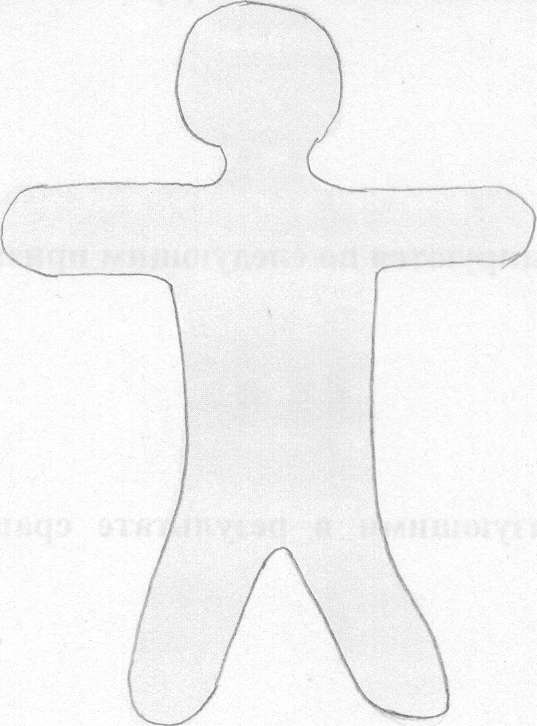 Нарисуйте и подпишите за 5 минут на предложенном схематичном рисунке человека как можно больше органов.Педагог может задать вопросы уточняющего характера: Где точно располагается тот или иной орган? Каков размер органа? Какова его форма?Как одновременно изобразить органы, расположенные друг за другом?Промежуточный контрольТест «Анатомия опорно-двигательного аппарата»/в скобках указано количество правильных ответов/1. В позвоночном столбе человека (2)7 шейных, 12 грудных позвонков8 шейных, 12 грудных позвонков5 поясничных, 5 крестцовых позвонков 5 поясничных, 6 крестцовых позвонков 7 шейных, 6 поясничных позвонков2. Фаланги пальцев кисти по строению (1) губчатыеплоскиедлинные трубчатые короткие трубчатые3. Мимические мышцы имеют следующие особенности (2)не имеют общих фасций иннервируются тройничным нервом имеют один пункт прикрепления на костях развиваются из третьей жаберной дуги кровоснабжаются ветвями внутренней сонной артерии4. Основные функции скелетных мышц (3) двигательнаятеплопродукция проприорецепция опорнаякроветворная5. Мышцы классифицируются по следующим признакам (3)форме функции топографии количеству фасций типу иннервации6. Позвонками, образующими в результате сращения единую кость, являются (1)шейные позвонки поясничные позвонкикрестцовые позвонки грудные позвонки7. К поясу верхней конечности относятся (1)лопатка, ключица, грудина лопатка, ключица лопатка, ключица, I ребролопатка, плечевая кость, ключица грудина, лопатка, плечевая кость8. Позвоночный столб имеет (1) 35 - 38 позвонков32 - 34 позвонка34 - 36 позвонков 29 - 32 позвонка 31-40 позвонков9. В скелете человека неподвижно соединены между собой кости (1)1) плечевая и локтевая 2) грудного отдела позвоночника 3) мозгового отдела черепа 4) рёбер и грудины10. Рост кости в толщину происходит за счёт (1)1) суставного хряща 2) красного костного мозга3) жёлтого костного мозга 4) надкостницыИтоговый контроль1. Подпишите названия органов, указанных цифрами на схеме.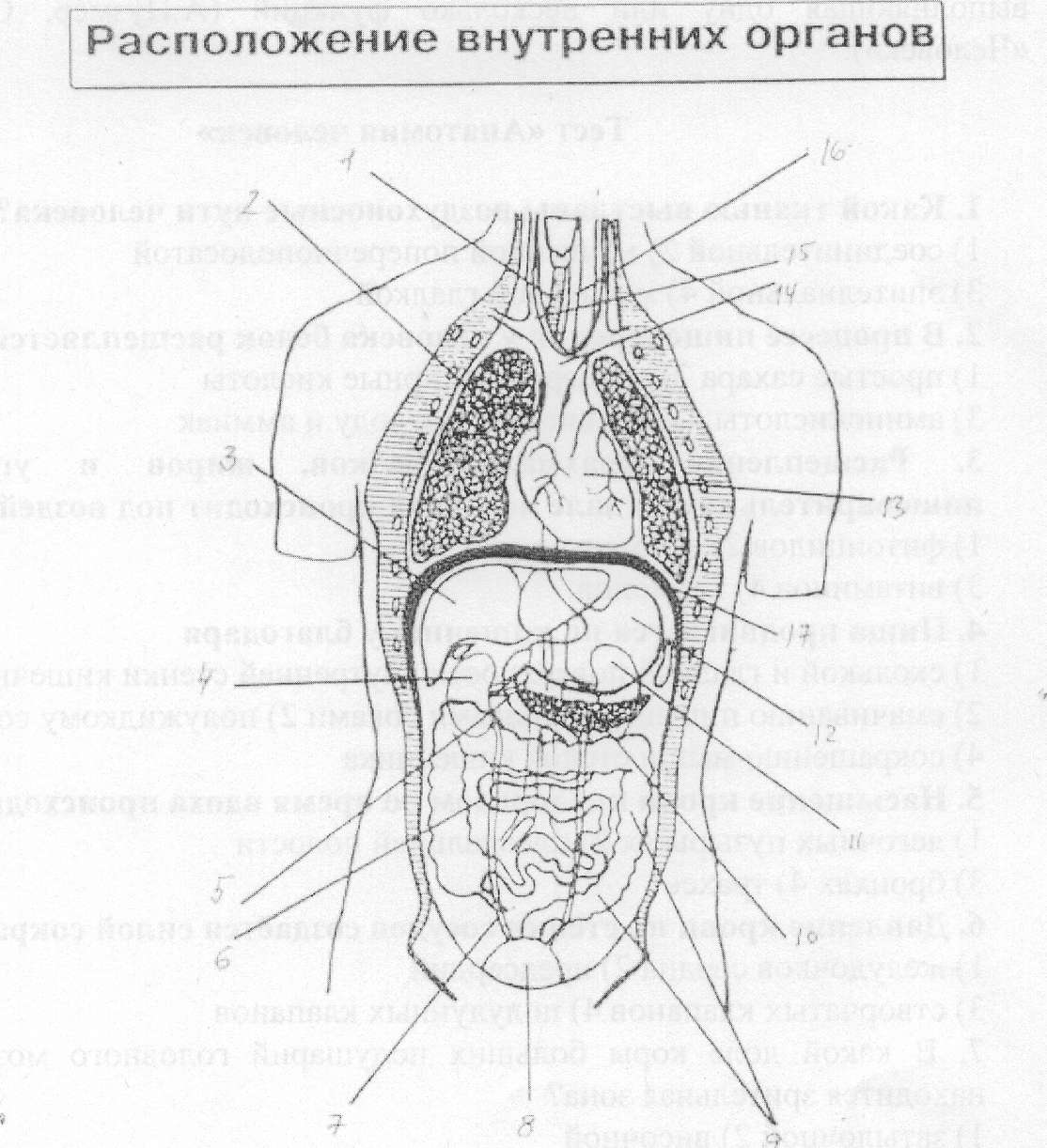 2. Перед вами пять определений понятия «орган» из различных источников. Сравните разнообразные определения и выберите то, которое сочтёте наиболее исчерпывающим.ОРГАН – это часть организма, имеющая определённое строение и выполняющая определённую работу (Л.Мельчаков, М.Скаткин «Природоведение», 3 класс).ОРГАН – (от греческого – «орудие, инструмент») – часть животного или растительного организма, выполняющая определённую функцию (Советский энциклопедический словарь).ОРГАН – часть организма, имеющая определённое строение и специальное назначение (С.Ожегов «Словарь русского языка»).ОРГАН – часть тела, имеющая определённую форму, строение, место и выполняющая одну или несколько функций (А.Цузмер, О.Петришина «Человек»).Тест «Анатомия человека»Какой тканью выстланы воздухоносные пути человека?1) соединительной 2) мышечной поперечнополосатой 3) эпителиальной 4) мышечной гладкойВ процессе пищеварения у человека белок расщепляется на1) простые сахара 2) глицерин и жирные кислоты 3) аминокислоты 4) углекислый газ, воду и аммиакРасщепление крахмала, белков, жиров и углеводов в пищеварительном канале человека происходит под воздействием1) фитонцидов 2) ферментов 3) витаминов 4) гормоновПища продвигается по кишечнику благодаря1) сколькой и гладкой поверхности внутренней стенки кишечника2) смачиванию пищеварительными соками 3) полужидкому состоянию4) сокращению мышц стенок кишечникаНасыщение крови кислородом во время вдоха происходит в1) легочных пузырьках 2) плевральной полости 3) бронхах 4) трахееДавление крови на стенки сосудов создаётся силой сокращений1) желудочков сердца 2) предсердий 3) створчатых клапанов 4) полулунных клапановВ какой доле коры больших полушарий головного мозга человека находится зрительная зона?1) затылочной 2) височной 3) лобной 4) теменнойСамая низкая скорость движения крови наблюдается в1) аорте 2) артериях 3) венах 4) капиллярахПри нарушении работы почек человека основанием для беспокойства является появление в моче1) хлорида натрия 2) белка 3) мочевины 4) солей аммонияВакцина содержит1) яды, выделяемые возбудителями 2) ослабленных возбудителей 3) готовые антитела 4) убитых возбудителейМетодические материалыОсобенности организации образовательного процессаОсновной формой организации образовательного процесса является групповая деятельность. Основная форма работы объединения - учебные занятия. Используются и нестандартные формы обучения: практические работы, индивидуальные творческие задания. Методы обучения и методические приемырепродуктивный;словесные методы обучения: лекция, объяснение, рассказ, чтение, беседа, диалог, консультация;методы практической работы; метод наблюдения: рисунки, проведение измерений;исследовательские методы: лабораторные занятия, эксперименты; методы проблемного обучения;наглядный метод обучения: рисунки, плакаты, фотографии, таблицы, схемы, чертежи, графики; демонстрационные материалы.	Психологические и социологические методы и приемы, используемые при проведении занятий: анкетирование, психологические тесты, создание и решение различных ситуаций (психология общения, социальное окружение).Формы организации учебного занятияОсновной формой обучения является комбинация индивидуальных и групповых теоретических и практических занятий. К индивидуальным относится выполнение самостоятельных заданий, подготовка своего выступления, презентации. К групповым относится работа в минигруппах. Формы организации занятия: лекции, дискуссии, беседы, диалоги, работа с текстом, работа с компьютерными презентациями и видеоматериалами, тестовые задания, практические работы. Педагогические технологии	Научно-педагогической основой организации образовательного процесса программы является личностно-ориентированная технология обучения, цель которой - максимальное развитие индивидуальных познавательных способностей ребенка на основе использования имеющегося у него опыта жизнедеятельности.	Успешная реализация программы невозможна без использования информационных технологий. В ходе занятий наиболее часто используются  специальные технические информационные средства – презентации. К наиболее эффективным формам представления материала по биологии, следует отнести мультимедийные презентации. Данная форма позволяет представить учебный материал как систему ярких опорных образов, наполненных исчерпывающей структурированной информацией. В этом случае задействуются различные каналы восприятия учащихся, что позволяет заложить информацию не только в фактическом, но и в ассоциативном виде в память учащихся. 	Отработке учебных навыков способствуют тренинговые технологии, которые в отличие от привычного повторения подразумевают целенаправленные, систематические действия по отработке одного или нескольких видов учебной деятельности. Алгоритм учебного занятияСтруктура отдельного занятия может включать три составные части: теоретическую, практическую часть, элементы воспитательной работы. 	Модель учебного занятия любого типа можно представить в виде последовательности следующих этапов: организационного, проверочного, подготовительного, основного, контрольного, итогового, рефлексивного, информационного. Основанием для выделения этапов может служить процесс усвоения знаний, который строится как смена видов деятельности учащихся: восприятие – осмысление – запоминание – применение – обобщение - систематизация.Дидактические материалыКодификатор элементов содержания работы для проведения контроля по различным разделам программыВ первом столбце таблицы указаны номера проверочного задания, во втором - описание содержания.Часть АА1. Особенность строения клеток эпителиальной ткани:1)     Клетки сомкнуты в ряды, межклеточное вещество почти отсутствует;2)     В межклеточном веществе разбросаны отдельные клетки;3)     Клетки имеют многочисленные отростки;4)     Клетки ткани представляют собой многоядерные волокна.А2. Затылочная кость соединяется с теменной:1)     подвижно;2)     неподвижно;3)     полуподвижно;4)     с помощью сустава.А3. Мягкую ткань между телом и шиной помещают для того, чтобы:1)     шина не давила на поврежденный участок и не вызывала боли;2)     избежать инфицирования места перелома;3)     согреть поврежденную часть тела;   4)  к поврежденному участку тела поступало больше кислородаА4. Лейкоциты человека, в отличие от эритроцитов:1)     передвигаются пассивно с током крови;2)     способны активно передвигаться;3)     не могут проникать сквозь стенки капилляров;4)     передвигаются с помощью ресничек.А5. Самое высокое давление крови у человека в:1)     капиллярах;2)     крупных венах;3)     аорте;4)     мелких артериях.А6.  Значение дыхания состоит в обеспечении организма:1)     энергией;2)     строительным материалом;3)     запасными питательными веществами;4)     витаминами А7. Согревание воздуха в дыхательных путях происходит благодаря тому, что:1)     их стенки выстланы ресничным эпителием;2)     в их стенках располагаются железы, выделяющие слизь;3)     в их стенках разветвляются мелкие кровеносные сосуды;4)     у человека в легкие воздух поступает медленно.А8.  В каком отделе пищеварительного канала начинается химическая обработка пищи:1)     в ротовой полости;2)     в пищеводе;3)     в желудке;4)     в тонком кишечнике.А9.  Под действием пепсина расщепляются:1)     Углеводы;2)     Жиры;3)     Белки;4)     Все перечисленные органические вещества.А10. Отсутствие витаминов в пище человека приводит к нарушению обмена веществ, так как витамины участвуют в образовании:1)     углеводов;2)     нуклеиновых кислот;3)     ферментов;4)     минеральных солей.А11. К железам внутренней секреции относятся:1)     Сальные, потовые, слюнные;2)     Гипофиз, надпочечники, щитовидная железа;3)     Поджелудочная, половые4)     Эпифиз, желудочные, печень.А12. Скопления тел нейронов вне центральной нервной системы образуют:1)     нервы;2)     нервные узлы;3)     спинной мозг;4)     вегетативную нервную систему.А13. Рефлексы в организме животного и человека осуществляются с помощью:1)     ферментов;2)     гормонов;3)     витаминов;4)     рефлекторных дуг.А14. Отдел головного мозга, обеспечивающий равновесие тела и координацию движений:1)     продолговатый;2)     средний;3)     промежуточный;4)     мозжечок.А15. Оболочка глаза, в которой расположены палочки и колбочки:1)     белочная оболочка;2)     сосудистая оболочка;3)     сетчаткаЧасть В. При выполнении заданий В1 – В2 выберите три правильных ответа. В задании В3 запишите последовательность этапов. В задании В4 установите соответствие. В1. При окислении белков в клетках тела образуются конечные продукты:1)     аминокислоты;2)     глюкоза;3)     глицерин;4)     вода;5)     углекислый газ;6)     мочевина В2. После предупредительной прививки:1)     антитела сыворотки уничтожают микробы;2)     в организме вырабатываются ферменты;3)     организм заболевает в легкой форме;4)     в организме образуются антитела;5)     происходит свертывание крови;6)     погибают возбудители заболеваний.В3. Установите соответствие между отделами пищеварительного канала и проходящими в них процессами:   Процессы пищеварения           Отделы А. Желудок Б. Тонкий кишечник В. Толстый кишечник1)    Обработка пищевой массы желчью.           2) Первичное расщепление белков.                                                                                                3)     Интенсивное всасывание питательных веществ ворсинками.4)     Расщепление клетчатки. 5)     Завершение расщепления белков, углеводов, жиров.В4. Укажите последовательность движения крови по большому кругу кровообращения у человека.   А. Левый желудочек.   Б. Капилляры.   В. Правое предсердие.   Г. Артерии.   Д. Вены.   Е. Аорта. Часть СДайте полный развернутый ответ на вопросС1. Какие особенности строения кожи способствуют снижению температуры тела?С2. Как осуществляется регуляция дыхания?       Дидактические материалы к отдельным разделам, темам программыПроисхождение человека и его место в системе органического мираЗадание. Выберите один правильный ответ.1. Хорда на ранних стадиях развития человека формируется:A. Под нервной трубкойБ. Под кишечникомB. На брюшной стороне тела2. Грудобрюшная перегородка млекопитающих, участвующая в процессе дыхания, называется:A. БрюшинаБ. Барабанная перепонкаB. Диафрагма3. Количество шейных позвонков человека, как и у всех млекопитающих, составляет:А.10Б. 7В. 124. Биохимический состав крови человека наиболее сходен с кровью:А. ДельфиновБ. ОбезьянВ. Копытных5. Основным признаком человека как представителя млекопитающих является:A. Дифференцированные зубыБ. Четырехкамерное сердцеB. Выкармливание детенышей молоком6. К рудиментам человека относятся:A. Хвостовые позвонкиБ. Наружное ухоB. Диафрагма7. Многососковость у человека – это пример:A. РудиментаБ. АтавизмаB. Врожденной генетической патологии8. Основной отличительной чертой человека как биологического вида является:A. Мышление, сознание и речьБ. Точная координация движенийB. Цветовое зрение9. Преимуществом прямохождения является:A. Разнообразие способов передвиженияБ. Прямая осанкаB. Освобождение руки для орудийной деятельности10. Биологической расплатой за прямохождение у человека можно считать:A. АппендицитБ. Варикозное расширение вен нижних конечностейB. ГипертониюОрганизм человека. Общий обзорЗадание. Выберите один правильный ответ.1. Основным структурным и функциональным элементом организма человека является:А. ОрганБ. ТканьВ. Клетка2. Наследственная информация в клетке зашифрована в молекулах:А. АТФБ. ДНКВ. Белков3. В ядре соматических клеток человека:A. 46 хромосомБ. 23 хромосомыB. 44 хромосомы4. Ядрышко участвует в образовании:А. РибосомБ. МитохондрийВ. Пластид5. Гладкая эндоплазматическая сеть участвует в образовании:А. БелковБ. ЖировВ. Углеводов и жиров6. Накопление и транспортировка веществ происходит в:А. ЭПСБ. Комплексе ГольджиВ. Лизосомах7. Основная функция митохондрий:А. Синтез ДНКБ. Синтез АТФВ. Синтез углеводов8. Распад отработанных веществ и органоидов происходит в:А. ГиалоплазмеБ. ЭПСВ. Лизосомах9. Связь между клетками осуществляется через:A. Клеточную мембрануБ. ГиалоплазмуB. Эндоплазматическую сеть10. Клеточная мембрана:A. Обладает избирательной проницательностью для различных веществБ. НепроницаемаB. Полностью проницаема для любых веществ11. Сколько основных типов тканей выделяют в организме человека:А. 2Б. 4В. 812. Слизистые оболочки внутренних органов образованы:A. Эпителиальной тканьюБ. Мышечной тканьюB. Соединительной тканью13. Железы внутренней секреции выделяют в кровь:А. ВитаминыБ. Минеральные солиВ. Гормоны14. Способность к регенерации наиболее выражена у клеток:A. Мышечной тканиБ. Нервной тканиB. Эпителиальной ткани15. Промежутки между органами заполнены:A. Мышечной тканьюБ. Рыхлой волокнистой тканьюB. Жировой тканью16. Транспортную функцию в организме выполняет:А. КровьБ. Жировая тканьВ. Хрящевая ткань17. Способностью к длительным, активным произвольным сокращениям обладают клетки:A. Гладкой мышечной тканиБ. Поперечно-полосатой скелетной мышечной тканиB. Поперечно-полосатой сердечной мышечной ткани18. Стенки сосудов и внутренних органов образованы клетками:A. Гладкой мышечной тканиБ. Поперечно-полосатой скелетной мышечной тканиB. Поперечно-полосатой сердечной мышечной тканиНервная системаЗадание №1. Вставьте пропущенное слово.1. Нервные клетки – ... состоят из тела и..., способны создавать, воспринимать и передавать нервные...2. Короткие отростки нейронов – ... образуют вместе с телами клеток... вещество мозга, а длинные отростки – ... образуют... вещество мозга.3. Разветвления отростков чувствительных нейронов называются..., они воспринимают внешние... и преобразуют их в... импульсы.4. Места контакта нервных клеток друг с другом называются...5. Спинной и... мозг образуют... нервную систему, а нервы, нервные... и нервные окончания – ... нервную систему.6. Скопление отростков... за пределами ЦНС, покрытых оболочкой из соединительной ткани, называются..., а скопление тел нейронов – ...7. Нервы, иннервирующие скелетные мышцы и кожу, образуют... нервную систему, работающую под контролем сознания человека, а нервы, управляющие работой... органов, образуют... нервную систему.8. Ответная реакция организма на воздействие... среды или изменение... состояния называется... 9. Рефлексы, переданные по наследству, называются... или... и обеспечивают биологическую целостность организма; рефлексы, приобретаемые в течение жизни, называются...10. Путь, по которому проходит нервный импульс в момент осуществления рефлекса, называется... и состоит из..., чувствительного нейрона,... нейрона и... нейрона.11. Спинной мозг представляет тяж длиной..., расположенный в... канале и покрытый оболочками.12. Серое вещество спинного мозга имеет вид..., в центре его расположен... канал, заполненный... жидкостью.13. Белое вещество спинного мозга содержит нервные..., связывающие нейроны... мозга и нейроны... мозга.14. От спинного мозга отходит... пара спинномозговых нервов.15. В спинном мозге находятся центры многих..., он также передает импульсы от органов к... мозгу и обратно, то есть выполняет... функцию.Задание №2. Дайте краткий ответ из одного-двух предложений.1. В чем значение нервной системы?2. Каковы особенности строения нейронов?3. На какие функциональные группы можно разделить нейроны?4. Как осуществляется взаимосвязь между нейронами?5. Представьте известную вам классификацию отделов нервной системы.6. Что такое рефлекс? Виды рефлексов. Значение рефлексов.7. В чем сущность нервно-гуморальной регуляции?8. Как устроен спинной мозг?9. Какие важные функции выполняет спинной мозг?Задание №3. Дайте полный развернутый ответ.1. Новорожденный крепко захватывает любой предмет, попадающий в его руки. В чем значение этого рефлекса? Что с ним происходит в дальнейшем?2. Некоторые люди с повреждениями спинного мозга при параличе туловища и конечностей сохраняют жизнеспособность и умственную активность. Как вы это можете объяснить?3. Скорость проведения возбуждения по нервным волокнам резко возрастает от рыб к млекопитающим и человеку. Какое это имеет значение?4. Классифицируйте приведенные примеры рефлексов.A. Ребенок при виде бутылочки с молоком чмокает губами.Б. Внезапно зазвонил телефон, и вы протягиваете руку.B. Моментальное отдергивание руки от горячей сковороды.Г. Если человек выходит из темноты на яркий свет, он зажмуривается.Д. При попадании лимона в рот выделяется слюна.Е. В случае резкого запаха человек чихает.Ж. Чтобы узнать, сколько времени, вы смотрите наруку, даже если забыли часы дома.5. На приеме у невропатолога врач постукивает молоточком по колену пациента. Для чего он это делает?АнализаторыЗадание №1. Вставьте пропущенное слово.1... – это отростки нервных клеток или специализированные нервные клетки, реагирующие на определенные...2. Система, обеспечивающая анализ раздражений, называется... и состоит из рецептора, проводящих нервных путей и определенной зоны... полушарий... мозга.3. 70 % информации об окружающем мире человек получает с помощью органа..., состоящего из... яблока и... аппарата.4... и... защищают глаза от пыли и пота, а... жидкость смачивает и очищает поверхность глаз.5. Глазное яблоко расположено в... и состоит из... ядра, покрытого фиброзной,... и сетчатой оболочками.6. Наружная прозрачная оболочка глаза называется..., она переходит в... оболочку, под которой расположена... оболочка, питающая глазное яблоко.7. Передняя часть сосудистой оболочки глаза называется..., в центре которой расположено отверстие – ..., способный рефлекторно расширяться или...8. За зрачком находится..., рефлекторно изменяющий свою... и обеспечивающий четкое изображение на..., содержащей световые рецепторы – ... и...9. Зона размещения большинства колбочек на сетчатке называется... пятном, а зона отсутствия рецепторов – ... пятном; световые лучи к сетчатке проходят через... тело и поглощаются слоем... клеток.10. Свет попадает в глаз через роговицу и..., преломляется в..., проходит через стекловидное... на желтое пятно..., в рецепторах которой преобразуется в нервные..., поступающие по зрительному нерву в... зону коры, где анализируется и обобщается полученная информация.11. Существует возрастная, наследственная и профессиональная предрасположенность к..., когда расплывается изображение близко расположенных предметов, и..., когда плохо видны предметы на расстоянии.12. Звук – это колебания..., которые воспринимаются органом..., состоящим из наружного,... и внутреннего уха.13... ухо состоит из ушной... и слухового..., соединенного с... перепонкой, преобразующей звуковые... в механические...14. Барабанная перепонка отделяет наружное ухо от..., представляющего собой узкую..., продолжающуюся в слуховую..., связанную с глоткой; в барабанной полости расположены слуховые косточки..., наковальня и...15. Внутреннее ухо представлено... лабиринтом и... лабиринтом, соответствующими друг другу по форме и расположенными в... костях черепа; между поверхностями лабиринтов имеется жидкость – ...16. Во внутреннем ухе выделяют улитку,... и три... канала; стенка улитки состоит из волоконец разной длины, на которых расположены слуховые...17. Колебания слуховых косточек передаются через... окно улитки волокнам... клеток, в которых возникают нервные импульсы, направляющиеся по слуховому нерву в... зону коры, где происходит анализ характера и смысла...18. Орган... представлен преддверием и... каналами, заполненными жидкостью; в их стенках расположены... и кристаллы углекислого..., которые при изменении положения головы человека давят на рецепторные клетки, вызывая образование импульсов, поступающих в средний мозг, кору и...19. Орган равновесия называется также... аппаратом и информирует ЦНС о положении тела в пространстве, при этом восстановление положения тела происходит...20... анализатор информирует... мозг о состоянии органов... аппарата за счет рецепторов, расположенных в..., сухожилиях, связках и суставах.21. Благодаря... рецепторам человек воспринимает механические воздействия на кожу,... реагируют на колебания температуры, а рецепторы, расположенные в мышцах, коже, надкостнице и... органах воспринимают боль и предупреждают об опасности.22. Орган... расположен в слизистой оболочке верхнего отдела... полости и воспринимает... летучих или растворенных веществ, что позволяет человеку обнаруживать опасные вещества или... продукты, а также обогащает картину окружающего мира.23. Ощущение... пищи возникает при раздражении рецепторов вкусовых... полости рта, языка и глотки, реагирующих на растворенные вещества, а также при взаимодействии..., температурных и... рецепторов.Опорно-двигательная системаЗадание. Вставьте пропущенное слово.1. Опорно-двигательный... человека составляют кости... и...2. Скелет служит... телу,... внутренние органы, с помощью него осуществляются... тела в пространстве, он также участвует в... веществ.3. Плечевая, бедренная кости относятся к... костям и состоят из..., внутри которого находится..., и двух...4. Стенки полостей, содержащих внутренние органы, образованы... костями, например... отдел черепа, кости..., ребра; а позвонки и кости... черепа состоят из нескольких разных частей и относятся к... костям.5. Кость имеет сложный... состав и состоит из 65–70 %... веществ, придающих..., и 30–35 %... веществ, придающих... и... кости.6. Кость в основном состоит из... ткани, являющейся разновидностью... ткани, и представлена... и... веществом.7. Компактное вещество развито в костях, выполняющих функцию... и..., и обеспечивает им большую..., в особых каналах этого вещества расположены... сосуды, питающие кость.8. Губчатое вещество образовано костными..., между которыми находится... костный мозг, образующий клетки...; полость трубчатых костей заполнена... костным мозгом.9. Снаружи кость покрыта..., через которую проходят кровеносные... и...; за счет нее происходит рост костей в...10. Между костями черепа и таза имеются... соединения, в этом случае кости соединены прослойкой... ткани или..., в мозговом отделе и крыше черепа такие образования называются...11. Прерывные соединения костей называются..., они позволяют человеку совершать различные...12. Сустав образуется между поверхностями костей, покрытых..., снаружи они заключены в суставную..., укрепленную..., внутри которой находится суставная..., уменьшающая трение.13. Скелет головы – ... – состоит из... и... отделов и представлен... костями, защищающими головной... и органы чувств.14. Скелет туловища состоит из грудной клетки и..., представленного несколькими отделами:..., грудным,..., крестцовым и...15... имеет изгибы, выполняющие роль амортизаторов, и образован позвонками, состоящими из... и отростков, отверстия дуг позвонков формируют канал, защищающий... мозг.16. Грудная... состоит из... пар ребер и..., защищает сердце,..., служит для прикрепления... мышц.17. Пояс верхних конечностей образован парными... и..., а свободная конечность состоит из... кости, предплечья и...18. Нижние конечности состоят из... кости, голени и..., а пояс нижних конечностей представлен... костями, служащими поддержкой... столбу и внутренним органам.Кровь. КровообращениеЗадание. Дайте краткий ответ из одного-двух предложений.1. Какова отличительная особенность строения артерий?2. Чем строение вен отличается от строения артерий?3. Каковы структурные и функциональные особенности капилляров?4. Кратко охарактеризуйте строение сердца.5. Что препятствует обратному движению крови в сердце?6. Почему стенки предсердий тоньше, чем стенки желудочков?7. В чем значение большого и малого кругов кровообращения?8. Из каких стадий состоит сердечный цикл?9. В чем заключается автоматизм работы сердца?10. Чем регулируется работа сердца?11. Что такое кровяное давление? Как можно его измерить?Дыхательная системаЗадание. Вставьте пропущенное слово.1. Дыхательные пути человека начинаются... полостью, в которой воздух..., увлажняется, очищается от пыли и...2. После носоглотки воздух поступает в..., состоящую из нескольких..., в которой расположены голосовые...3. Гортань переходит в..., скелет которой состоит из... полуколец, выполняющих... функцию и позволяющих пище свободно проходить по...4. Трахея делится на два..., стенки которого выстланы... эпителием, удаляющим частицы... из дыхательных путей.5. В грудной полости расположены..., покрытые... и состоящие из мельчайших тонкостенных пузырьков – ...6. Альвеолы легких пронизаны густой сетью..., в которые при вдохе поступает... и кровь становится...7. Из артериальной крови кислород поступает в..., где расходуется на... процессы и выработку...8. При вдохе активно участвуют... мышцы и..., выдох является... процессом.9. ЖЕЛ – это... объем воздуха, который человек может выдохнуть после глубокого...; измеряется с помощью...Пищеварительная системаЗадание. Дайте краткий ответ из одного-двух предложений.1. Перечислите основные функции пищеварительной системы и объясните, в чем они заключаются?2. Что такое ферменты? Каковы их особенности? Какие функции они выполняют? Приведите примеры.3. Опишите процессы, происходящие с пищей в ротовой полости.4. Каковы функции слюны?5. Для чего человеку нужны зубы? Что придает им прочность?6. Назовите специфические детали строения глотки, в чем их значение?7. Охарактеризуйте основные компоненты желудочного сока.8. Какие процессы происходят в тонком кишечнике?9. Сформулируйте роль поджелудочной железы и печени в процессе пищеварения.10. Что происходит в конечных отделах пищеварительного тракта?11. Что означает понятие «рациональное питание»?Выделительная системаЗадание. Выберите один правильный ответ.1. Мочевина выделяется в результате распада:А. БелковБ. ЖировВ. Углеводов2. Главным органом выделения является:А. КожаБ. ЛегкиеВ. Почки3. Углекислый газ выделяется:A. Через кожуБ. Через легкиеB. Через почки4. Внешний слой почек образован:A. Мозговым веществомБ. Веществом надпочечниковB. Корковым слоем5. Структурной и функциональной единицей почки является:A. НефронБ. Почечная капсулаB. Почечный каналец6. Нефрон начинается:A. Почечным канальцемБ. Почечным тельцемB. Капсулой7. Мочеточник берет начало:A. В мочевом пузыреБ. В почечной лоханкеB. В почечной капсуле8. На стадии образования первичной мочи плазма крови фильтруется:А. В капсулы нефроновБ. В почечные канальцаВ. В почечную капсулу9. По составу первичная моча отличается от плазмы крови отсутствием:А. УглеводовБ. ВитаминовВ. Белков10. Во вторичной моче резко возрастает концентрация:А. МочевиныБ. СолейВ. Глюкозы11. У человека в сутки образуется:A. 1,5–2,0 л вторичной мочиБ. 4,5–5,0 л вторичной мочиB. 3,0–3,5 л вторичной мочи12. У человека мочеиспускание является:A. Безусловным рефлексомБ. Условным рефлексомB. Сначала безусловным, а затем условным рефлексом. Обмен веществ. ВитаминыЗадание. Вставьте пропущенное слово.1. В процессе обмена веществ организм получает из внешней среды органические вещества,..., минеральные соли,... и выделяет конечные продукты обмена:... газ,... кислоту, мочевину, избыток воды и минеральных солей.2. Совокупность процессов, приводящих к усвоению веществ и накоплению..., называется... обменом; за счет него происходит рост, развитие и... клеток.3. Процесс, в ходе которого происходит... органических веществ в клетках с выделением..., называется... обменом.4. Первые исследования по изучению витаминов были сделаны... и...5. Витамин... участвует в обмене белков и углеводов, усиливает сопротивляемость организма к... заболеваниям, при его недостатке развивается...6. В хлебе грубого помола, дрожжах, капусте, шпинате содержатся витамины группы..., при недостатке в пище витамина... развивается заболевание...7. Уровень клеточного дыхания регулируется витамином..., развитие атеросклероза и ожирения предотвращает витамин..., а образование клеток крови стимулирует витамин...8. В шиповнике, лимонах, черной смородине содержится большое количество витамина..., недостаток которого приводит к повышенной утомляемости, снижает иммунитет и вызывает развитие...9. Обмен кальция и... в костной ткани контролирует витамин..., образованию которого способствуют... лучи, а его недостаток приводит к заболеванию...10. Нормальный уровень окислительно-восстановительных процессов в организме определяет наличие витамина..., его недостаток приводит к нарушению работы пищеварительной системы и заболеванию кожи...Размножение. Развитие человекаЗадание. Выберите один правильный ответ.1. Женские гаметы называются:А. ФолликулыБ. ЯйцеклеткиВ. Сперматозоиды2. Половые клетки человека содержат:А. 46 хромосомБ. 50 хромосомВ. 23 хромосомы3. Младенец женского пола развивается при следующем сочетании половых хромосом:А. XXБ. XYВ. YY4. Мужские гаметы образуются:A. В предстательной железеБ. В семенникахB. В семявыносящих протоках5. Женские гаметы образуются:А. В маточных трубахБ. В маткеВ. В яичниках6. Период развития яйцеклетки составляет:А. 30 днейБ. 28 днейВ. 25 дней7. Оплодотворение яйцеклетки происходит:А. В маточной трубеБ. В яичникеВ. В маткеЛитератураБиология в таблицах и схемах. – ООО «Виктория плюс», 2004. – 128с.Драгомилов А.Г., Маш Р.Д. Биология: 8 класс: Учебник для учащихся общеобразовательных учреждений. – М.: Вентана-Граф, 2008. – 272с.Кузнецов А.Ю. Атлас анатомии человека для художников. Феникс, Ростов-на-Дону, 2002г.Привес М.Г., Лысенков Н.К., Бушкович В.И. Анатомия человека. – М: «Медицина», 1985. – 657с.Сапин М.Р., Никитюк Д.Б., Ревазов В.С. Анатомия человека. В 2-х томах. – М.: Медицина, 2001г.Синельников Р.Д., Синельников Я.Р. Атлас анатомии  человека. В 4-х томах. – М.: Медицина», 1996г.Федюкович Н.И. Анатомия и физиология человека: Учебное пособие.– Ростов-на-Дону: издательство «Феникс», 2003. – 416с.КомпетенцияОбразовательный  результатКогнитивная Готовность обучающихся к самостоятельной познавательной деятельности, умение использовать имеющиеся знания, организовывать, анализировать, сравнивать, корректировать свою деятельность, наблюдать, проводить эксперимент.Ценностно-смысловая Готовность видеть и понимать окружающий мир, осознавать свою роль и предназначение, уметь выбирать целевые и смысловые установки для своих действий и поступков.Коммуникативная Умение вести диалог и способность в диалоге получать нужную информацию, сдерживать негативные эмоции, представлять и корректно отстаивать свою точку зрения, проявлять активность в обсуждении вопросов.Личностногосамосовершенствования Готовность осуществлять физическое, духовное иинтеллектуальное саморазвитие, эмоциональную саморегуляцию и самоподдержку.Креативная Способность мыслить нестандартно, умение реализовывать коллективные творческие идеи, осваивать самостоятельные формы работы.Информационная Готовность обучающегося работать с информацией различных источников, искать, отбирать нужную информацию, оценивать ее значимость №Разделы программыВсегочасовТеорияПрактикаФормы аттестации / контроля1.Введение862Диагностическая беседа, отчет об экскурсии2.Происхождение человека и его место в системе органического мира44–Таблицы, опорные схемы3.Организм человека. Общий обзор66–Таблицы, самоконтроль4.Опорно-двигательная система12102Таблицы, опорные схемы, памятки, рекомендации, дидактические материалы5.Кровь. Кровообращение22202Таблицы, опорные схемы, карточки-задания, ситуационные задачи, презентации, лабораторная работа, памятки6.Дыхательная система1082Карточки-задания, лабораторная работа, презентации, памятки7.Пищеварительная система1010–Таблицы, презентации, памятки8.Обмен веществ и энергии12102Таблицы, опорные схемы, памятки, сообщения, презентация, практическая работа9.Мочевыделительная система862Презентации, дидактические карточки10.Покровные органы1082Таблицы, лабораторная работа, диспут, ситуационные задачи11.Координация и регуляция1212–Карточки-задания, таблицы, схемы, презентации12.Анализаторы862Презентации, профилактические памятки, лабораторная работа, таблицы13.Размножение в органическом мире1010–Таблицы, схемы, карточки-задания, презентация, буклет, диспут14.Поведение и психика44–Диспут15.Образ жизни современного человека. Здоровый образ жизни862Диспут, презентацияИтого:14412618№п/пНаименование разделов и темаНаименование разделов и темаНаименование разделов и темаВсего часовВсего часовТеор.Теор.Теор.Прак.1.ВведениеВведениеВведение8866621.1.Набор группыНабор группыНабор группы22222–1.2.День экологических знаний. Вводный инструктаж по ТБДень экологических знаний. Вводный инструктаж по ТБДень экологических знаний. Вводный инструктаж по ТБ22222–1.3.Экскурсия «Природа и человек»Экскурсия «Природа и человек»Экскурсия «Природа и человек»22–––21.4.Презентация программы, выбор направлений деятельностиПрезентация программы, выбор направлений деятельностиПрезентация программы, выбор направлений деятельности22222–2.Происхождение человека и его место в системе органического мираПроисхождение человека и его место в системе органического мираПроисхождение человека и его место в системе органического мира44444–2.1.Человек как часть живой природы. Место человека в системе органического мираЧеловек как часть живой природы. Место человека в системе органического мираЧеловек как часть живой природы. Место человека в системе органического мира22222–2.2.Этапы и факторы становления человека. Науки о человекеЭтапы и факторы становления человека. Науки о человекеЭтапы и факторы становления человека. Науки о человеке22222–3.Организм человека. Общий обзорОрганизм человека. Общий обзорОрганизм человека. Общий обзор66666–3.1.Клетка: строение, химический состав и жизнедеятельностьКлетка: строение, химический состав и жизнедеятельностьКлетка: строение, химический состав и жизнедеятельность22222–3.2.Ткани. Основные типы тканей и их свойстваТкани. Основные типы тканей и их свойстваТкани. Основные типы тканей и их свойства22222–3.3.Понятие «Орган», «Система органов». Системы органов в организмеПонятие «Орган», «Система органов». Системы органов в организмеПонятие «Орган», «Система органов». Системы органов в организме22222–4.Опорно-двигательная системаОпорно-двигательная системаОпорно-двигательная система121210101024.1.Скелет человека. Осевой скелет. Скелет поясов и свободных конечностейСкелет человека. Осевой скелет. Скелет поясов и свободных конечностейСкелет человека. Осевой скелет. Скелет поясов и свободных конечностей22––––4.2.Состав и строение костей. Рост костей. Типы соединения костейСостав и строение костей. Рост костей. Типы соединения костейСостав и строение костей. Рост костей. Типы соединения костей22––––4.3.Заболевания опорно-двигательной системы и их профилактикаЗаболевания опорно-двигательной системы и их профилактикаЗаболевания опорно-двигательной системы и их профилактика22––––4.4.Мышечная система. Строение и развитие мышц. Работа мышцМышечная система. Строение и развитие мышц. Работа мышцМышечная система. Строение и развитие мышц. Работа мышц22––––4.5.Первая помощь при ушибах, переломах костей и вывихах суставовПервая помощь при ушибах, переломах костей и вывихах суставовПервая помощь при ушибах, переломах костей и вывихах суставов22––––4.6.Лабораторная работа: «Утомление при статической работе»Лабораторная работа: «Утомление при статической работе»Лабораторная работа: «Утомление при статической работе»22–––25.Кровь. Кровообращение.Кровь. Кровообращение.Кровь. Кровообращение.222220202025.1.Понятие «Внутренняя среда». Тканевая жидкость. ЛимфаПонятие «Внутренняя среда». Тканевая жидкость. ЛимфаПонятие «Внутренняя среда». Тканевая жидкость. Лимфа22222–5.2.Кровь, ее состав и значение. Клеточные элементы кровиКровь, ее состав и значение. Клеточные элементы кровиКровь, ее состав и значение. Клеточные элементы крови22222–5.3.Плазма крови. Свертывание кровиПлазма крови. Свертывание кровиПлазма крови. Свертывание крови22222–5.4.Группы крови. Переливание крови. ДонорствоГруппы крови. Переливание крови. ДонорствоГруппы крови. Переливание крови. Донорство22222–5.5.5.5.ИммунитетИммунитетИммунитет222––5.6.5.6.	Инфекционные заболевания.Предупредительные прививки	Инфекционные заболевания.Предупредительные прививки	Инфекционные заболевания.Предупредительные прививки222––5.7.5.7.Сердце, его строение, работа и регуляция деятельностиСердце, его строение, работа и регуляция деятельностиСердце, его строение, работа и регуляция деятельности222––5.8.5.8.Лабораторная работа: «Определение пульса и подсчет числа сердечных сокращений»Лабораторная работа: «Определение пульса и подсчет числа сердечных сокращений»Лабораторная работа: «Определение пульса и подсчет числа сердечных сокращений»22–225.9.5.9.Кровеносные сосуды. Большой и малый круги кровообращения. Движение крови по сосудамКровеносные сосуды. Большой и малый круги кровообращения. Движение крови по сосудамКровеносные сосуды. Большой и малый круги кровообращения. Движение крови по сосудам222––5.10.5.10.Гигиена сердечно-сосудистой системы. Заболевания органов кровообращения, их предупреждениеГигиена сердечно-сосудистой системы. Заболевания органов кровообращения, их предупреждениеГигиена сердечно-сосудистой системы. Заболевания органов кровообращения, их предупреждение222––5.11.5.11.Оказание первой помощи при кровотеченияхОказание первой помощи при кровотеченияхОказание первой помощи при кровотечениях222––6.6.Дыхательная системаДыхательная системаДыхательная система10108226.1.6.1.Потребность организма человека в кислороде воздуха. Органы дыхания.Клеточное строение органов дыханияПотребность организма человека в кислороде воздуха. Органы дыхания.Клеточное строение органов дыханияПотребность организма человека в кислороде воздуха. Органы дыхания.Клеточное строение органов дыхания222––6.2.6.2.Дыхательные движения. Газообмен в легких и тканях. Регуляция дыханияДыхательные движения. Газообмен в легких и тканях. Регуляция дыханияДыхательные движения. Газообмен в легких и тканях. Регуляция дыхания222––6.3.6.3.Лабораторная работа: «Измерение обхвата грудной клетки в состоянии вдоха и выдоха»Лабораторная работа: «Измерение обхвата грудной клетки в состоянии вдоха и выдоха»Лабораторная работа: «Измерение обхвата грудной клетки в состоянии вдоха и выдоха»22226.4.6.4.Болезни и травмы органов дыхания:профилактика, первая помощьБолезни и травмы органов дыхания:профилактика, первая помощьБолезни и травмы органов дыхания:профилактика, первая помощь222––6.5.6.5.Приемы реанимацииПриемы реанимацииПриемы реанимации222––7.7.Пищеварительная системаПищеварительная системаПищеварительная система101010––7.1.7.1.	Питательные	 вещества и	 пищевыепродукты	Питательные	 вещества и	 пищевыепродукты	Питательные	 вещества и	 пищевыепродукты222––7.2.7.2.	Пищеварение. Строение и	функцииорганов пищеварения	Пищеварение. Строение и	функцииорганов пищеварения	Пищеварение. Строение и	функцииорганов пищеварения222––7.3.7.3.Этапы процессов пищеваренияЭтапы процессов пищеваренияЭтапы процессов пищеварения222––7.4.7.4.Пищеварительные железыПищеварительные железыПищеварительные железы222––7.5.7.5.Предупреждение желудочно-кишечных инфекцийПредупреждение желудочно-кишечных инфекцийПредупреждение желудочно-кишечных инфекций222––8.8.Обмен веществ и энергииОбмен веществ и энергииОбмен веществ и энергии121210228.1.8.1.Обмен веществ и энергии – основное свойство всех живых существОбмен веществ и энергии – основное свойство всех живых существОбмен веществ и энергии – основное свойство всех живых существ222––8.2.8.2.Пластический и энергетический обменПластический и энергетический обменПластический и энергетический обмен222––8.3.8.3.ВитаминыВитаминыВитамины222––8.4.8.4.Энергозатраты человека и пищевой рацион. Нормы питания. Рациональное питаниеЭнергозатраты человека и пищевой рацион. Нормы питания. Рациональное питаниеЭнергозатраты человека и пищевой рацион. Нормы питания. Рациональное питание222––8.5.	Практическая деятельность:«Составление дневного рациона»	Практическая деятельность:«Составление дневного рациона»	Практическая деятельность:«Составление дневного рациона»	Практическая деятельность:«Составление дневного рациона»22–228.6.Режим питания. Питание в культурах народов мираРежим питания. Питание в культурах народов мираРежим питания. Питание в культурах народов мираРежим питания. Питание в культурах народов мира222––9.Мочевыделительная системаМочевыделительная системаМочевыделительная системаМочевыделительная система886229.1.Конечные продукты обмена веществ. Органы мочевыделенияКонечные продукты обмена веществ. Органы мочевыделенияКонечные продукты обмена веществ. Органы мочевыделенияКонечные продукты обмена веществ. Органы мочевыделения222––9.2.	Почки,	их	 строение и	 функции.Образование мочи	Почки,	их	 строение и	 функции.Образование мочи	Почки,	их	 строение и	 функции.Образование мочи	Почки,	их	 строение и	 функции.Образование мочи222––9.3.Болезни органов выделения, их предупреждениеБолезни органов выделения, их предупреждениеБолезни органов выделения, их предупреждениеБолезни органов выделения, их предупреждение222––9.4.Практическая деятельность:«Разработка презентации «Мочевыделительная система»Практическая деятельность:«Разработка презентации «Мочевыделительная система»Практическая деятельность:«Разработка презентации «Мочевыделительная система»Практическая деятельность:«Разработка презентации «Мочевыделительная система»22–2210.Покровные органыПокровные органыПокровные органыПокровные органы101082210.1.Наружные покровы тела человека.Строение и функции кожиНаружные покровы тела человека.Строение и функции кожиНаружные покровы тела человека.Строение и функции кожиНаружные покровы тела человека.Строение и функции кожи222––10.2.Лабораторная работа: «Изучение строения кожи, волоса, ногтя»Лабораторная работа: «Изучение строения кожи, волоса, ногтя»Лабораторная работа: «Изучение строения кожи, волоса, ногтя»Лабораторная работа: «Изучение строения кожи, волоса, ногтя»22–2210.3.Гигиенические требования к одежде, обуви. Заболевания кожи и их предупреждениеГигиенические требования к одежде, обуви. Заболевания кожи и их предупреждениеГигиенические требования к одежде, обуви. Заболевания кожи и их предупреждениеГигиенические требования к одежде, обуви. Заболевания кожи и их предупреждение222––10.4.ЗакаливаниеЗакаливаниеЗакаливаниеЗакаливание222––10.5.Профилактика и первая помощь при тепловом, солнечном ударах, обморожении, электрошокеПрофилактика и первая помощь при тепловом, солнечном ударах, обморожении, электрошокеПрофилактика и первая помощь при тепловом, солнечном ударах, обморожении, электрошокеПрофилактика и первая помощь при тепловом, солнечном ударах, обморожении, электрошоке222––11.Координация и регуляцияКоординация и регуляцияКоординация и регуляцияКоординация и регуляция121212––11.1.Гуморальная регуляция. Железы внутренней секреции. ГормоныГуморальная регуляция. Железы внутренней секреции. ГормоныГуморальная регуляция. Железы внутренней секреции. ГормоныГуморальная регуляция. Железы внутренней секреции. Гормоны222––11.2.Нервная регуляция. Значение нервной системы, отделы нервной системы.Нервная регуляция. Значение нервной системы, отделы нервной системы.Нервная регуляция. Значение нервной системы, отделы нервной системы.Нервная регуляция. Значение нервной системы, отделы нервной системы.222––11.3.РефлексРефлексРефлексРефлекс222––11.4.Строение и функции спинного мозгаСтроение и функции спинного мозгаСтроение и функции спинного мозгаСтроение и функции спинного мозга222––11.5.Строение и функции отделов головного мозгаСтроение и функции отделов головного мозгаСтроение и функции отделов головного мозгаСтроение и функции отделов головного мозга222––11.6.Большие полушария головного мозга. Кора больших полушарийБольшие полушария головного мозга. Кора больших полушарийБольшие полушария головного мозга. Кора больших полушарийБольшие полушария головного мозга. Кора больших полушарий222––12.АнализаторыАнализаторыАнализаторыАнализаторы8862212.1.Анализаторы. Зрительный анализатор.Гигиена зренияАнализаторы. Зрительный анализатор.Гигиена зренияАнализаторы. Зрительный анализатор.Гигиена зренияАнализаторы. Зрительный анализатор.Гигиена зрения222––12.2.Лабораторная работа: «Иллюзия, связанная с бинокулярным зрением»Лабораторная работа: «Иллюзия, связанная с бинокулярным зрением»Лабораторная работа: «Иллюзия, связанная с бинокулярным зрением»Лабораторная работа: «Иллюзия, связанная с бинокулярным зрением»22–2212.3.Слуховой анализатор. Гигиена слуха.Предупреждение нарушений слухаСлуховой анализатор. Гигиена слуха.Предупреждение нарушений слухаСлуховой анализатор. Гигиена слуха.Предупреждение нарушений слухаСлуховой анализатор. Гигиена слуха.Предупреждение нарушений слуха222––12.4.12.4.12.4.Органы осязания,	 вкуса, обоняния: строение, функцииОрганы осязания,	 вкуса, обоняния: строение, функции222––13.13.13.Размножение в органическом миреРазмножение в органическом мире101010––13.1.13.1.13.1.Размножение в органическом миреРазмножение в органическом мире222––13.2.13.2.13.2.Система органов размножения, строение и гигиена. Оплодотворение.Система органов размножения, строение и гигиена. Оплодотворение.222––13.3.13.3.13.3.Развитие зародыша и плода. Беременность и роды. Развитие ребенкаРазвитие зародыша и плода. Беременность и роды. Развитие ребенка222––13.4.13.4.13.4.Наследственные заболевания. Диагностика и лечение наследственных заболеванийНаследственные заболевания. Диагностика и лечение наследственных заболеваний222––13.5.13.5.13.5.Заболевания, передаваемые половым путем. Врожденные заболеванияЗаболевания, передаваемые половым путем. Врожденные заболевания222––14.14.14.Поведение и психикаПоведение и психика444––14.1.14.1.14.1.Особенности высшей нервной деятельности человекаОсобенности высшей нервной деятельности человека222––14.2.14.2.14.2.Познавательные процессы. Воля и эмоции. Внимание.Познавательные процессы. Воля и эмоции. Внимание.222––15.15.15.Образ жизни современного человека. Здоровый образ жизни.Образ жизни современного человека. Здоровый образ жизни.8862215.1.15.1.15.1.Образ жизни как фактор здоровья. Трудовая деятельность Образ жизни как фактор здоровья. Трудовая деятельность 222––15.2.15.2.15.2.Семейная жизнь. Планирование семьиСемейная жизнь. Планирование семьи222––15.3.15.3.15.3.Проблемы долголетия. Долгожители. Очаги долгожительства. Старение и смертьПроблемы долголетия. Долгожители. Очаги долгожительства. Старение и смерть222––15.4.15.4.15.4.Разработка презентации «Ваше здоровье –  в ваших руках»Разработка презентации «Ваше здоровье –  в ваших руках»22–22Итого:Итого:1441441261818Количествоучебных недельКоличествоучебных днейДата начала реализации программыДата окончания реализации программыПоследовательность реализации содержания учебного плана367202.09.2019г.31.05.2020г.1. Введение2.Происхождение человека и его место в системе органического мира3. Организм человека. Общий обзор4. Опорно-двигательная система5. Кровь. Кровообращение6. Дыхательная система7. Пищеварительная система8. Обмен веществ и энергии9. Мочевыделительная система10. Покровные органы11. Координация и регуляция12.  Анализаторы13. Размножение в органическом мире14. Поведение и психика15. Образ жизни современного человека. Здоровый образ жизниВид контроляФорма контроляЗнанияЗнанияЗнанияФорма контроляУмения, навыкиУмения, навыкиУмения, навыкиВид контроляФорма контролявснФорма контролявснВводныйТестирование, собеседованиеНаблюдениеТекущийПрезентации, тестирование,  практические работы Презентации, тестирование,  практические работыПромежуточная аттестацияТестированиеПрезентацииНомер вопроса в тестеЭлементы содержания, проверяемые заданиями работы А1Общий обзор организма человека А2, А3Опорно-двигательная система А4, А5, В2Кровь. Кровообращение А6, А7, С2Дыхательная система А8, А9, В3, В4Пищеварительная система А10, В1Обмен веществ, мочевыделительная система С1Кожа А11Эндокринная система А12, А13, А14Нервная система А15Анализаторы, органы чувств, поведение и психика, индивидуальное развитие организма